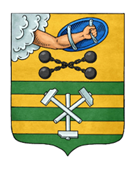 ПЕТРОЗАВОДСКИЙ ГОРОДСКОЙ СОВЕТ10 сессия 29 созываРЕШЕНИЕот 26 августа 2022 г. № 29/10-135О внесении изменений в Решение Петрозаводского городского Совета от 28 сентября 2010 г. № 26/45-882«Об утверждении Положения об организации предоставления общедоступного и бесплатного начального общего, основного общего, среднего общего образования по основным общеобразовательным программам в муниципальных образовательных учреждениях Петрозаводского городского округа»В соответствии со статьей 16 Федерального закона от 06.10.2003 
№ 131-ФЗ «Об общих принципах организации местного самоуправления в Российской Федерации», статьи 14 Устава Петрозаводского городского округа, Петрозаводский городской Совет РЕШИЛ:Внести в Положение об организации предоставления общедоступного и бесплатного начального общего, основного общего, среднего общего образования по основным общеобразовательным программам в муниципальных образовательных учреждениях Петрозаводского городского округа, утвержденное Решением Петрозаводского городского Совета 
от 28.09.2010 № 26/45-882, следующие изменения:1. Пункт 1.2 раздела 1 изложить в следующей редакции:«1.2. Настоящее Положение разработано в соответствии с Конституцией Российской Федерации, Федеральным законом от 29.12.2012 года № 273-ФЗ «Об образовании в Российской Федерации», Федеральным законом 
от 06.10.2003 № 131-ФЗ «Об общих принципах организации местного самоуправления в Российской Федерации», Порядком организации и осуществления образовательной деятельности по основным общеобразовательным программам − образовательным программам начального общего, основного общего и среднего общего образования, утвержденным приказом Министерства просвещения Российской Федерации от 22.03.2021 № 115 «Об утверждении Порядка организации и осуществления образовательной деятельности по основным общеобразовательным программам − образовательным программам начального общего, основного общего и среднего общего образования», Законом Республики Карелия 
от 20.12.2013 № 1755-ЗРК «Об образовании» Уставом Петрозаводского городского округа, иными нормативными правовыми актами.».2. Пункт 2.3 раздела 2 изложить в следующей редакции:«2.3. Основные общеобразовательные программы начального общего, основного общего и среднего общего образования, реализуемые МОУ, обеспечивают реализацию федерального государственного образовательного стандарта с учетом типа и вида МОУ, образовательных потребностей и запросов обучающихся и включают в себя учебный план, календарный учебный график, рабочие программы учебных предметов, курсов, дисциплин (модулей), иные компоненты, оценочные и методические материалы, а также в предусмотренных Федеральным законом от 29.12.2012 года № 273-ФЗ 
 «Об образовании в Российской Федерации» случаях рабочую программу воспитания, календарный план воспитательной работы, формы аттестации.».Председатель Петрозаводского городского Совета                                       Н.И. ДрейзисГлава Петрозаводского городского округа                          В.К. Любарский